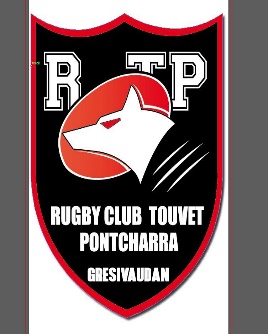 Convocation Assemblée GénéraleNous avons le plaisir de vous convier à notre assemblée générale annuelle qui se tiendra le :Vendredi 24 Mai 2019 à 18H45              au club house du club Stade Pareti Le TouvetOrdre du jour :Rapport moralRapport sportifRapport financierElection des membres du bureauObjectifs sportifs 2019, Ecole de rugby, Séniors.Objectifs financiers 2019-2020Questions diversesL’Assemblé générale de terminera par le verre de l’Amitié.Nous comptons sur votre présence.Remarques : Les personnes qui ne peuvent assister à l’assemblée générale peuvent de faire représenter par un autre membre du club en remplissant la procuration ci-dessous :……………………………………………………………………………………………………………………………………………………….PROCURATIONJe, soussigné (e) …………………………………………………confirme que je ne pourrai assister à l’AssembléeGénérale du Rugby Club Touvet Pontcharra Grésivaudan le vendredi 24 mai 2019.Par cette procuration écrite, je donne pouvoir à ……………………………………………………………. Pour me représenter et exercer mes droits lors de celle-ci.Fait à …………………………………..                                                              Le………………………………………………..Signature :